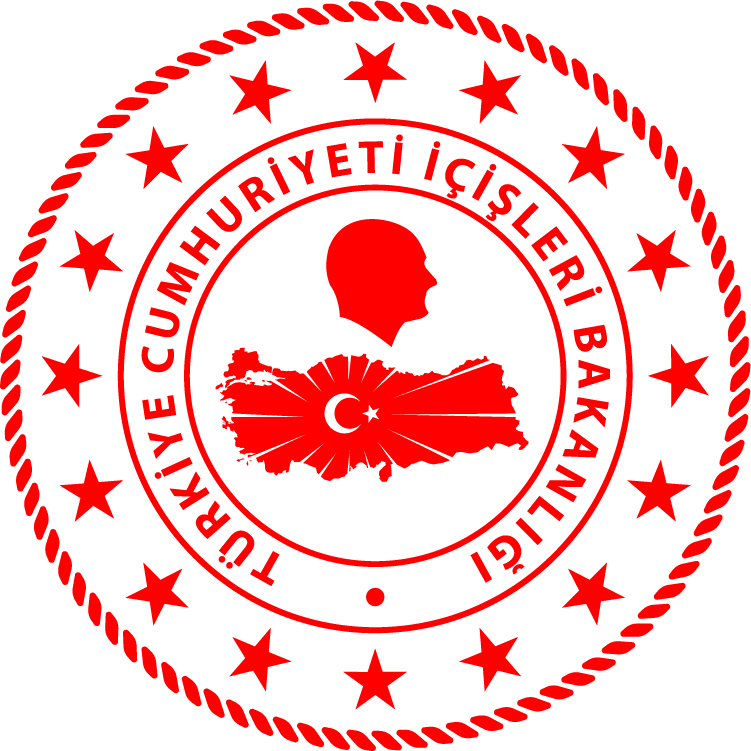 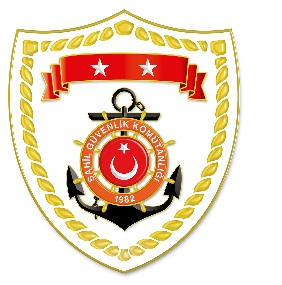 Marmara BölgesiEge BölgesiS.NoTARİHMEVKİ VE ZAMANOLAYTIBBİ TAHLİYE YAPILAN ŞAHISLARAÇIKLAMA115 Eylül 2020ÇANAKKALE/Bozcaada20.24Yaralanma1Bozcaada’da yaralanan 1 şahsın tıbbi tahliyesi gerçekleştirilmiştir.S.NoTARİHMEVKİ VE ZAMANOLAYTIBBİ TAHLİYE YAPILAN ŞAHISLARAÇIKLAMA115 Eylül 2020İZMİR/Foça13.06Yaralanma1Aslan Burnu açıklarında özel bir teknede yaralanan 1 şahsın tıbbi tahliyesi gerçekleştirilmiştir.